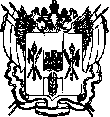 АДМИНИСТРАЦИЯКАЛИНИНСКОГО СЕЛЬСКОГО ПОСЕЛЕНИЯЦИМЛЯНСКОГО РАЙОНА РОСТОВСКОЙ ОБЛАСТИПОСТАНОВЛЕНИЕ06. 03.2012 года                                        № 27                               ст. Калининская«О создании комиссии по предупреждению и ликвидации чрезвычайных ситуации и обеспечению пожарной безопасностина территории Калининского сельскогопоселения».Во исполнение Федерального закона Российской Федерации от 21.12.1994 г. № 68-ФЗ «О защите населения и территорий от чрезвычайных ситуаций природного и техногенного характера», Постановления Правительства РФ от 30.12.2003 г. № 794 «О единой государственной системе предупреждения и ликвидации чрезвычайных ситуаций»  ПОСТАНОВЛЯЮ:1. Утвердить Положение о комиссии по предупреждению и ликвидации чрезвычайных ситуаций и обеспечению пожарной безопасности на территории Калининского сельского поселения (Приложение 1).2. Утвердить состав комиссии по предупреждению и ликвидации чрезвычайных ситуаций и обеспечению пожарной безопасности на территории Калининского сельского поселения (Приложение 2).3. Утвердить функциональные обязанности членов комиссии по предупреждению и ликвидации чрезвычайных ситуаций и обеспечению пожарной безопасности на территории Калининского сельского поселения (Приложение 3).5.Постановление № 9 от 21.02.2011г. считать утратившим силу.6. Контроль за выполнением настоящего постановления оставляю за собой.Глава Калининского сельского поселения                                                                 Н.И. МаркинПриложение 1к постановлению от 06.03.2012 г. № 27 ПОЛОЖЕНИЕо комиссии по предупреждению и ликвидации чрезвычайных ситуаций и обеспечению пожарной безопасности на территории  Калининского сельского поселенииI.            Общие положения1 Комиссия по предупреждению и ликвидации чрезвычайных ситуаций и обеспечению пожарной безопасности на территории Калининского сельского поселения (далее – КЧС и ОПБ) является координационным органом Единой государственной системы предупреждения и ликвидации чрезвычайных ситуаций действующим на местном уровне в пределах территории Калининского сельского поселения.2. КЧС и ОПБ предназначена для организации и выполнения работ по предупреждению чрезвычайных ситуаций (далее – ЧС), уменьшению ущерба от них, а также для руководства силами и средствами Калининского сельского поселения территориальной подсистемы Цимлянский области Единой государственной системы предупреждения и ликвидации ЧС при ликвидации ЧС.3. Создание, реорганизация и ликвидация КЧС и ОПБ, назначение руководителей, утверждение персонального состава и определение их компетенции осуществляется постановлением Администрации КСП.4.  КЧС и ОПБ возглавляет заместитель Главы Администрации КСП.II.            Основные задачи КЧС и ОПБОсновными задачами КЧС и ОПБ в соответствии с её полномочиями являются:а) разработка предложений по реализации единой государственной политики в области предупреждения и ликвидации ЧС и ОПБ;б) координация деятельности органов управления и сил Калининского сельского поселения – звена подсистемы РСЧС;в) обеспечение согласованности действий органов местного самоуправления и организаций при решении вопросов в области предупреждения и ликвидации ЧС и обеспечения пожарной безопасности, а также восстановления и строительства жилых домов, объектов жилищно-коммунального хозяйства, социальной сферы, производственной и инженерной инфраструктуры, поврежденных и разрушенных в результате ЧС.III.            Режимы функционирования КЧС и ОПБ1.    При отсутствии угрозы возникновения ЧС на территории Калининского сельского поселения КЧС и ОПБ функционирует в режиме повседневной деятельности.2. Постановлением Администрации Калининского сельского поселения, на территории которого может возникнуть или возникла ЧС, для КЧС и ОПБ может устанавливаться один из следующих режимов функционирования:а)    режим повышенной готовности – при угрозе возникновения ЧС;б)   режим чрезвычайной ситуации – при возникновении и ликвидации ЧС.IV.            Основные мероприятия, проводимые КЧС и ОПБОсновными мероприятиями, проводимыми КЧС и ОПБ, являются:1)  в режиме повседневной деятельности:а) изучение состояния окружающей среды и прогнозирование ЧС;б) сбор, обработка и обмен в установленном порядке информацией в области защиты населения и территорий от ЧС и обеспечения пожарной безопасности;в)  разработка и реализация целевых программ и мер по предупреждению ЧС и ОПБ;г) планирование действий и сил Калининского сельского поселения – звена областной подсистемы РСЧС, организация их подготовки и обеспечения их деятельности;д) подготовка населения к действиям в ЧС;е)пропаганда знаний в области защиты населения и территорий от ЧС и ОПБ;ж)руководство созданием, размещением, хранением и восполнением резервов материальных ресурсов для ликвидации ЧС;з) проведение в пределах своих полномочий экспертизы, надзора и контроля в области защиты населения и территорий от ЧС и ОПБ;и)проведение мероприятий по подготовке к эвакуации населения, материальных и культурных ценностей в безопасные районы, их размещению и возвращению соответственно в места постоянного проживания либо хранения, а также жизнеобеспечению населения в ЧС;к)ведение статистической отчетности о чрезвычайных ситуациях, участие в расследовании причин аварий и катастроф, а также выработке мер по устранению причин подобных аварий и катастроф.2)  в режиме повышенной готовности:а)усилие контроля за состоянием окружающей среды, прогнозирование возникновения ЧС и их последствий;б)введение при необходимости круглосуточного дежурства руководителей и должностных лиц органов управления и сил Калининского сельского поселения – звена областной подсистемы РСЧС;в) непрерывный сбор, обработка и передача органам управления и силам Тутаевского районного звена областной подсистемы РСЧС данных о прогнозируемых чрезвычайных ситуациях, информирование населения о приемах и способах защиты от них;г) принятие оперативных мер по предупреждению возникновения и развития ЧС, снижению размеров ущерба и потерь в случае их возникновения, а также повышению устойчивости и безопасности функционирования организаций в ЧС;д) уточнение плана действий по предупреждению и ликвидации ЧС и иных документов;е) приведение при необходимости сил и средств Калининского сельского поселения – звена областной подсистемы РСЧС в готовность к реагированию на ЧС, формирование оперативных групп и организация выдвижения их в предполагаемые районы действий;ж) восполнение при необходимости резервов материальных ресурсов, созданных для ликвидации ЧС;з)  проведение при необходимости эвакуационных мероприятий.3)  в режиме чрезвычайной ситуации:а) непрерывный контроль за состоянием окружающей среды, прогнозирование развития возникших ЧС и их последствий;б) оповещение руководителей органов местного самоуправления и организаций, а также населения о возникших ЧС;в)  проведение мероприятий по защите населения и территорий от ЧС;г)  организация работ по ликвидации ЧС и всестороннему обеспечению действий сил и средств Калининского сельского поселения – звена областной подсистемы РСЧС, поддержанию общественного порядка в ходе их проведения, а также привлечению при необходимости в установленном порядке общественных организаций и населения к ликвидациид)  непрерывный сбор, анализ и обмен информацией об обстановке в зоне ЧС и в ходе проведения работ по её ликвидации;е) организация и поддержание непрерывного взаимодействия с органами исполнительной власти Цимлянский области, органами местного самоуправления и организацией по вопросам ликвидации ЧС и их последствий;ж проведение мероприятий по жизнеобеспечению населения в чрезвычайных ситуациях.При введении режима чрезвычайного положения по обстоятельствам, предусмотренным в пункте «а» статьи 3 Федерального конституционного закона «О чрезвычайном положении», для КЧС и ОПБ устанавливается режим повышенной готовности, а при введении режима чрезвычайного положения по обстоятельствам, предусмотренным в пункте «б» указанной статьи, - режим чрезвычайной ситуации.В режиме чрезвычайного положения КЧС и ОПБ функционирует с учётом особого правового режима деятельности органов государственной власти, местного самоуправления и организаций.V.            Права КЧС и ОПБКЧС и ОПБ имеет право:1.  Принимать решение в пределах своей компетенции, обязательные для выполнения предприятиями, учреждениями и организациями, расположенными на территории района, независимо от форм собственности и ведомственной принадлежности. Решения КЧС и ОПБ могут оформляться постановлениями Администрации КСП.2. Осуществлять контроль за работой комиссий по предупреждению и ликвидации ЧС и ОПБ предприятий, учреждений и организаций по вопросам предупреждения и ликвидации ЧС и ОПБ.3.  Осуществлять контроль за подготовкой и готовностью сил и средств Калининского сельского поселения – звена областной подсистемы РСЧС.4. Устанавливать при необходимости в зонах ЧС режимы работы предприятий, организаций и учреждений, а также правила поведения населения.5. Приостанавливать функционирования объектов на территории района, вне зависимости от ведомственной принадлежности, в случае возникновения ЧС.6. Привлекать специалистов структурных подразделений администрации района и ведомственных организаций к проведению экспертизы потенциально опасных объектов и осуществлять контроль за безопасностью их функционирования.7.  Председатель КЧС и ОПБ имеет право:а) привлекать в установленном порядке при угрозе возникновения ЧС силы и средства Калининского сельского поселения – звена областной подсистемы РСЧС, а также транспорт, средства связи и материально-технические средства предприятий, независимо от их ведомственной принадлежности и форм собственности, для выполнения работ по предотвращению и ликвидации ЧС;б)  вносить при необходимости изменения в состав КЧС и ОПБ;VI.            Состав и организация работы КЧС и ОПБ1. Состав КЧС и ОПБ формируется из числа руководителей структурных подразделений Администрации поселения, руководителей правоохранительных органов, а также организаций, обеспечивающих деятельность городского и сельского хозяйства, энергетики, транспорта, связи и др., руководителей служб гражданской обороны.2. КЧС и ОПБ возглавляет заместитель Главы Администрации КСП. Он несет персональную ответственность за выполнение возложенных на КЧС и ОПБ задач и функций.3  Постоянно действующим органом управления, специально уполномоченным на решение задач в области защиты населения и территорий от ЧС, является назначенный по делам гражданской обороне, чрезвычайным ситуациям и мобилизационной работе Администрации поселения.4. Для выявления причин ухудшения обстановки, выработки предложений и принятия мер по предотвращению ЧС, оценки ситуации и выработки предложений по локализации и ликвидации ЧС, защиты населения и окружающей среды, их реализации непосредственно в районе бедствия КЧС и ОПБ формирует оперативные группы.5 На оперативные группы возлагается руководство работами по локализации и ликвидации ЧС во взаимодействии с органами управления Калининского сельского поселения.6. Председатель КЧС и ОПБ распределяет и утверждает функциональные обязанности членов комиссии.7. КЧС и ОПБ организует свою работу в соответствии с утвержденным в установленном порядке планом.8.    КЧС и ОПБ регулярно проводит заседания, на которых рассматриваются вопросы и утверждаются планы мероприятий по обеспечению защиты населения, предупреждению ЧС, ликвидации их последствий и обеспечения пожарной безопасности. Результаты заседания комиссии и ее решения оформляются протоколами.В период между заседаниями КЧС и ОПБ решения принимают её председатель или его заместители.С момента возникновения чрезвычайной ситуации КЧС и ОПБ переходит на непрерывный режим работы, определяемый её председателем. Приложение 2к постановлению от 06.03.2012 г. № 26СОСТАВкомиссии по предупреждению и ликвидации чрезвычайных ситуаций и обеспечению пожарной безопасности на территории Калининского сельского поселенияПредседатель комиссии:Н.И. Маркин - Глава Калининского с/пЗаместитель председателя:    Забазнова Т.В. –  ведущий специалист (по согласованию);Секретарь комиссии:      М.И. Константинова – специалист 1 категории ГО ЧСЧлены комиссии:                       1.Яковенко О. А. -   руководитель ЗАО «Антоновское»; (по согласованию);2. Черник А.С.    - руководитель ООО «Калининское»; (по согласованию);     3. Гуляев И.В.  -   руководитель ООО «Полевод» (по согласованию);     4. Шередеко И. В. - руководитель ООО «Надежда» (по согласованию);5. Гладченко В.В. - начальник пожарной части № 143  (по согласованию);      6. Недюжев В.М. –  старший УУП отделения № 5 майор полиции     (по согласованию);7.Константинова Т.В. - начальник сектора экономики и финансов (по согласованию)8.  Недюжева Н.В. - специалист 1 категории ЖКХ(по согласованию);     9. Ключников Е.Г. - монтер узла связи (по согласованию);                        10. Кошенскова Е.М. - старшая медсестра Калининской амбулатории (по       согласованию);Приложение 2к постановлению от 06.03.2012 г. № 26ФУНКЦИОНАЛЬНЫЕ ОБЯЗАННОСТИчленов комиссии по предупреждению и ликвидации чрезвычайных ситуаций и обеспечению пожарной безопасности на территории Калининского сельского поселенияПредседатель комиссии по предупреждению и ликвидации чрезвычайных ситуаций и обеспечению пожарной безопасностиПредседатель комиссии по предупреждению и ликвидации чрезвычайных ситуаций и обеспечению пожарной безопасности (далее КЧС и ОПБ) несет персональную ответственность за выполнение возложенных на комиссию задач, организацию работы КЧС и ОПБ и её готовность.Он обязан:а)   руководить разработкой годового плана работы КЧС и ОПБ;б) руководить разработкой «Плана действий по предупреждению и ликвидации чрезвычайных ситуаций природного и техногенного характера Калининского сельского поселения», принимать участие в его корректировке;в) проводить заседания, проверки, экспертизы и другие мероприятия, связанные с безаварийным функционированием хозяйства поселения;г) руководить подготовкой членов КЧС и ОПБ к действиям в экстремальных ситуациях и обеспечивать их постоянную готовность к ликвидации последствий возможных аварий, катастроф и стихийных бедствий;д)обеспечивать взаимодействие с управлениями, ведомствами и другими организациями, а также привлекаемыми органами и силами;е)  организовать управление силами и средствами в районе бедствия;ж)контролировать деятельность предприятий, организаций и учреждений на территории поселения, независимо от ведомственной подчиненности, по вопросам снижения опасности возникновения аварий, катастроф и стихийных бедствий, возможного ущерба от них и готовности к ликвидации их последствий;з)принимать участие в решении вопросов о целесообразности размещения на территории поселения объектов потенциально опасных для жизни и здоровья населения и природной среды;и)привлекать к работе в КЧС и ОПБ необходимых специалистов по ликвидации чрезвычайных ситуаций;к)доводить до вышестоящих органов управления предложения и рекомендации по вопросам предотвращения аварий, катастроф и стихийных бедствий;л) организовать защиту и жизнеобеспечение населения в чрезвычайных ситуациях;м) периодически проводить тренировки по оповещению и сбору членов КЧС и ОПБ (в дневное и ночное время).При угрозе или возникновении чрезвычайных ситуаций обязан:а)   организовать оповещение населения в случае ЧС;б)  принять экстренные меры по защите населения, оказать помощь пострадавшим, локализовать аварии, доложить Главе района;в) обеспечить введение режимов работы Калининского сельского поселения – районного звена ТП РСЧС;г)  организовать введение всех видов разведки, выслать оперативную группу в место угрозы (возникновения) чрезвычайной ситуации;д) определить масштабы бедствия, размеры ущерба, прогнозировать последствия, исходя из предложений членов комиссии и специалистов;е) принимать экстренные меры по обеспечению защиты населения от аварий, катастроф и стихийных бедствий, его жизнеобеспечению в чрезвычайных условиях;ж) обеспечивать надежное управление работами на месте происшествия силами оперативной группы КЧС и ОПБ;з) осуществлять контроль за привлечением, согласно плану взаимодействия, необходимых сил и средств;и)  доводить информацию до заинтересованных организаций и населения о положении дел и результатах работы по ликвидации последствий аварий, катастроф и стихийных бедствий;к) выявлять причины аварий (катастроф) совместно со специалистами комиссии по административному и техническому расследованию;л) организовать аварийно-спасательные и другие неотложные работы в зоне ЧС и руководить их проведением.Заместитель председателя КЧС и ПБЗаместитель председателя комиссии по чрезвычайным ситуациям на период работы подчиняется председателю, а в случае его отсутствия выполняет его обязанности и несет персональную ответственность за выполнение задач, организацию работы комиссии и её готовность.Отвечает за планирование мероприятий по предупреждению и ликвидации ЧС, организацию системы управления и оповещения в случае возникновения чрезвычайных ситуаций на территории поселения.Он обязан:а) принимать участие в составлении и корректировке «Плана действий по предупреждению и ликвидации чрезвычайных ситуаций природного и техногенного характера Калининского сельского поселения» с учетом прогноза аварий, катастроф и стихийных бедствий;б) организовать выполнение мероприятий по предотвращению и ликвидации последствий крупных аварий, стихийных бедствий и руководить подчиненными службами;в)   участвовать в выполнении государственных долгосрочных целевых программ;г)   контролировать готовность и совершенствование подготовки органов управления, сил и средств Калининского сельского поселения – звена подсистемы РСЧС;д) координировать действия территориальных органов управления по предупреждению ЧСе)  организовать обучение населения действиям в чрезвычайных ситуациях;ж) проводить подготовку органов управления гражданской обороны объектов экономики и служб гражданской обороны поселения по их предназначению в экстремальных ситуациях мирного времени;з)    осуществлять контроль за созданием и подготовкой сил и средств для ликвидации последствий стихийных бедствий, крупных производственных аварий и катастроф;и)  готовить систему управления гражданской обороны района к работе в условиях мирного времени;к)  обеспечить своевременное оповещение руководящего состава и населения района об угрозе радиоактивного и химического заражения, наводнения или другого стихийного бедствия;л) участвовать в составлении плана работы КЧС и ОПБ и осуществлять контроль за его выполнением;м) осуществлять подготовку разведывательных формирований дозиметрического и химического контроля, а также справочной документации для прогнозирования радиационной и химической обстановки.При угрозе или возникновении чрезвычайных ситуаций обязан:а)   прибыть к председателю КЧС и ОПБ для получения распоряжения;б)  по указанию председателя КЧС и ОПБ организовать оповещение членов комиссии;в)     уяснить и оценить обстановку, доложить предварительное решение председателю КЧС и ОПБ поселения;г) организовать доведение информации (сигналов) до руководящего состава предприятий, организаций, учреждений;д)   прогнозировать обстановку и готовить предложения для принятия решений;е)  организовать работу служб гражданской обороны для ликвидации последствий стихийных бедствий, крупных производственных аварий и катастроф;ж) организовать разведку очагов химического, радиоактивного заражения, района крупной производственной аварии. Обеспечить соблюдение населением правил поведения;з) оценить масштабы происшествия, размеры ущерба и последствий аварии, катастрофы или стихийного бедствия;и) при необходимости привлекать специалистов, а также силы и средства, не предусмотренные планом;к)  готовить свои данные об обстановке для принятия решения на ликвидацию ЧС;л)  оставаясь за председателя КЧС и ОПБ поселения, исполнять его обязанности.Члены КЧС и ОПБ:Начальник финансово-экономического отдела Администрации Калининского сельского поселенияОдновременно он является членом КЧС и ОПБ.Он обязан:а)  организовать перспективное и текущее планирование мероприятий по повышению устойчивости функционирования объектов и других хозяйственных органов на территории поселения;б)  организовать исследования и исследовательские учения для определения наиболее уязвимых мест в хозяйстве поселения и на потенциально-опасных объектах;в)  принимать меры по финансированию мероприятий по повышению устойчивости функционирования экономики поселения;г)   организовать контроль за реализацией службами и объектами промышленности и хозяйства поселения требований нормативных документов, регламентирующих повышение устойчивости функционирования;д) доводить требования нормативных документов до руководителей служб и объектов;е)   докладывать председателю КЧС и ОПБ о проделанной работе.При угрозе или возникновении чрезвычайных ситуаций обязан:а) организовать выполнение мероприятий по обеспечению устойчивого функционирования объектов промышленности и хозяйства поселения;б) обеспечивать выполнение организационных и инженерно-технических мероприятий по повышению надежности функционирования потенциально-опасных объектов;в)    осуществлять контроль за мероприятиями по предупреждению ЧС, выделением финансовых и материальных ресурсов на ликвидацию бедствия;г) содействовать службам поселения в проведении инженерно-технических мероприятий по первоочередному жизнеобеспечению населения;д) в случаях, не терпящих отлагательства, принимать меры по безаварийной обстановке производства.Начальник службы связи и оповещения поселения (монтер узла связи ЮТК)Начальник службы связи и оповещения отвечает за планирование, развертывание и бесперебойную работу системы связи и оповещения, специальную подготовку л/с формирований связи, обеспечение имуществом связи и содержание его в технической готовности.Он обязан: а)  участвовать в разработке «Плана действия по предупреждению и ликвидации чрезвычайных ситуаций природного и техногенного характера Калининского сельского поселения» по вопросам организации связи оповещения;б)  следить за оснащением табельным имуществом групп связи;в)  планировать и руководить специальной подготовкой личного состава службы и формирований связи НАСФ поселения;г) вести учёт имущества, контролировать правильность и своевременность обслуживания и регламентных работ;д) организовать хранение, сбережение и своевременный ремонт средств связи и оповещения. Лично проверять состояние технической документации;е) принимать непосредственное участие в планировании и разработке технических условий на оборудование пункта управления Главы поселения и контролировать его оборудование;ж)  разрабатывать мероприятия по повышению устойчивости работы средств связи и оповещения;з) совершенствовать систему связи и оповещения поддерживать её в постоянной готовности;и) разрабатывать схему связи с объектами экономики и осуществлять её корректировку;к)готовить журналы учёта и формализованные документы для работы в экстремальных ситуациях;л)   контролировать своевременность оповещения и сбора членов комиссии.При угрозе или возникновении чрезвычайных ситуаций обязан:а) прибыть к председателю КЧС и ОПБ, уточнить задачи у уполномоченного по делам ГОЧС Администрации поселения и действовать по их указанию;б) организовать устойчивую работу систем связи и круглосуточное дежурство персонала;в)   обеспечить связь с НАСФ в районе бедствия (чрезвычайной ситуации);г)    развернуть ППУ и контролировать его работоспособность;д) проверить средства связи на ЗПУ Главы поселения и привести их в рабочее состояние;е)   организовать связь с Гидрометцентром и информировать объекты;ж)   вести журнал метеоданных.Начальник службы убежищ и укрытий поселения специалист по ЖКХНачальник службы убежищ и укрытий поселения отвечает за организацию защиты населения в жилой зоне района в случае возникновения стихийных бедствий, крупных аварий и катастроф.Он обязан:а)  организовать подготовку службы к действиям в ЧС, планировать укрытие рабочих, служащих и населения в случае ЧС;б)  контролировать содержание и ремонт защитных сооружений, находящихся в аренде;в)   планировать и контролировать развертывание временного пункта выдачи средств индивидуальной защиты;г) разрабатывать правила поведения населения в убежищах и вопросы жизнеобеспечения укрываемых;д)    систематически проводить тренировки службы убежищ и укрытий;е) организовать накопление запасов средств индивидуальной защиты для неработающего населения.При угрозе или возникновении чрезвычайных ситуаций обязан:а)   приводить в готовность защитные сооружения к приему укрываемых;б) контролировать и обобщать ход работ по укрытию (отселению) населения из очагов поражения и зон возможного распространения аварийных химически опасных веществ (АХОВ), радиоактивных осадков и пожаров.Представитель отдела полиции №5 МУ МВД  г. Волгодонск общественной безопасности Представитель отдела полиции №5 МУ МВД  г. Волгодонск общественной безопасности в случае ЧС подчиняется председателю КЧС и ОПБ и отвечает за выполнение мероприятий по охране общественного порядка в зоне ЧС при возникновении ЧС.Он обязан:а) участвовать в создании и поддержании в готовности системы оповещения руководящего состава поселения о возникновении ЧС;б)   участвовать в подготовке и поддержании в постоянной готовности сил и средств милиции для действий при ликвидации чрезвычайных ситуаций мирного времени;в)  выявлять в процессе оперативно-служебной деятельности источники опасности, прогнозировать и оценивать возможную обстановку в случае крупных производственных аварий, катастроф, стихийных бедствий и актов терроризма;г)  разрабатывать мероприятия по охране общественного порядка и безопасности дорожного движения при возникновении ЧС;д) осуществлять контроль соблюдения предприятиями, учреждениями, организациями и гражданами правил, норм и стандартов, утвержденных законодательством, направленных на предотвращение хищения и безопасного хранения боеприпасов, взрывчатых веществ и аварийно химически опасных веществ.При угрозе или возникновении чрезвычайных ситуаций обязан:а)  с получением информации прибыть к месту сбора КЧС и ОПБ и уточнить свою задачу;б) организовать взаимодействие с МУ МВД отделения полиции №5 и Администрацией поселения, в) организовать круглосуточную работу постов РХН и дежурства сотрудников из состава МВД;г)   производить сбор и оценку информации о ЧС, уточнять свои планы и расчеты, поставить задачу личному составу РОВД, формированиям службы охраны общественного порядка гражданской обороны, прогнозировать последствия создавшейся обстановки;д) руководить нарядами милиции для проведения работ по спасению людей, охране имущества в зоне ЧС и ликвидации последствий ЧС;е) организовать охрану особо важных объектов, материальных ценностей и оборудования в зоне ЧС, а также пресекать преступные проявления, панику и распространение ложных и провокационных слухов;ж)  обеспечить охрану общественного порядка и безопасность дорожного движения в зоне ЧС, на маршрутах эвакуации (отселения) и местах рассредоточения населения;з)вести совместно с заинтересованными службами учёт пострадавшего и эвакуированного (отселенного) населения;и) осуществлять контроль за исполнением должностными лицами и гражданами решений КЧС и ОПБ по вопросам, связанным с ликвидацией последствий аварий, катастроф и стихийных бедствийСтаршая медсестра  амбулатории - начальник медицинской службы поселенияСтаршая медсестра  амбулатории - начальник медицинской службы поселенияв случае ЧС подчиняется председателю КЧС и ОПБ и отвечает за медицинское обеспечение мероприятий при ликвидации ЧС, развертывание медицинских формирований в зоне ЧС и своевременное оказание медицинской помощи пострадавшему населению.Он обязан:а)   осуществлять контроль наличия, местонахождения и состояние готовности сил и средств медицинской службы;б) проверять готовность сил и средств медицинской службы к ликвидации последствий ЧС, организовать и вести их обучение;в)   оценивать и прогнозировать последствия возможных биолого-социальных ЧС;г) контролировать наличие транспорта, который может быть использован для эвакуации пострадавшего населения;д) организовать работу по подготовке к проведению экстренной иммунизации населения и обеспечению его иммунно- препаратами и прививочными средствами;е) создавать запасы медицинского имущества и лекарственных средств и поддерживать их на необходимом уровне;ж)  разрабатывать методические основы обучения и подготовки населения к оказанию первой медицинской помощи при ЧС;При угрозе или возникновении чрезвычайных ситуаций обязан:а)    с получением информации прибыть к месту сбора и уточнить свою задачу;б)  представить председателю КЧС и ОПБ для принятия решения данные и предложения по оказанию экстренной медицинской помощи пострадавшему населению в зоне ЧС, а также по эвакуации пострадавших и больных из зоны ЧС;в)  определять сроки проведения санитарно-гигиенических и противоэпидемических мероприятий;г)  развертывать медицинские формирования в зоне ЧС, определять содержание и объем медицинской помощи на этапах эвакуации пострадавшего населения;д)  организовать снабжение медицинским, санитарно-хозяйственным и специальным медицинским имуществом, формированиям, оказывающим специальную медицинскую помощь пострадавшим;е) контролировать выполнение решений, принятых комиссией по чрезвычайным ситуациям по вопросам санитарно-медицинского обеспечения и приказов формированиям медицинской службы ГО, а также учреждениям здравоохранения.Начальники  транспортной службы - директора ЗАО «Антоновское», ООО «Калининское», ООО «Надежда», ООО «Полевод»Начальник транспортной службы в случае ЧС подчиняется председателю КЧС и ОПБ поселения. Отвечает за организацию приведения в готовность силы и средства транспортной службы ГО и руководит их действиями по обеспечению мероприятий при ликвидации аварий, катастроф и стихийных бедствий.Он обязан:а) выявлять источники опасности, угрожающие транспортным организациям, прогнозировать последствия для транспорта в случае ЧС;б)    осуществлять контроль организации транспортного обеспечения группировки сил и средств, предназначенных для проведения аварийно-спасательных и других неотложных работ (АС и ДНР) по ликвидации ЧС;в) контролировать разработку и реализацию мер, направленных на снижение опасности возникновения аварий на транспорте и снижение ущерба, нанесённому транспорту, в случае возникновения ЧС.При угрозе или возникновении чрезвычайных ситуаций обязан:а)   с получением информации прибыть к месту сбора и уточнить свою задачу;б) привести в готовность силы и средства предприятия, транспорт общего пользования организаций поселения, сил и средств ГО и руководить их действиями в чрезвычайных условиях;в)  руководить действиями транспорта при проведении эвакуации населения из зоны ЧС;г) организовать транспортное обеспечение проводимых аварийно-спасательных и других неотложных работ при ликвидации ЧС;д)  руководить транспортным обеспечением мероприятий по спасению материальных ценностей, а также работами по уменьшению ущерба хозяйству района;е)  информировать председателя КЧС и ОПБ  поселения о состоянии транспортного парка и нанесенном ущербе, а также вносить предложения по возможности его восстановления и ремонта в ходе проведения спасательных работ.     Начальник пожарной части № 143       а) в режиме повседневной деятельности:   - руководство противопожарной службой и обеспечение ее постоянной готовностью к выполнению возложенных задач;   - контроль за разработкой, современной корректировкой документов противопожарной службы;   - организация управления силами противопожарной службы, создание пунктов управления, системы оповещения и связи;   - организация и руководство тушением пожаров в районах стихийных бедствий   - организация и проведение оперативной и боевой подготовки личного состава службы, контроль за подготовкой формирований ГО;б) в режиме повышенной готовности:   - оповещение и обеспечение сбора личного состава, а также введение в установленном порядке в действие планов противопожарной службы;   - организация контроля за готовностью противопожарных формирований;   - организация контроля за выполнением организационно-технических мероприятий ГО;     в) в режиме чрезвычайной ситуации:   - организация пожарной разведки, оценка обстановки, подготовка доклада председателю КЧС по использованию сил средств службы;   - организация и руководство противопожарным обеспечением спасательных и других неотложных работ;   - информация вышестоящих и подчиненных служб об изменениях в пожарной обстановке.